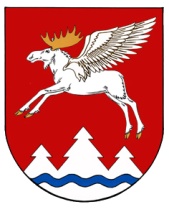 От  2 февраля 2022 года № 42Об утверждении программы профилактики рисков причинения вреда (ущерба) охраняемым законом ценностям при осуществлении муниципального контроля на автомобильном транспорте и в дорожном хозяйстве на 2022 годВ соответствии с Федеральным законом Федеральный закон от 31.07.2020 № 248-ФЗ «О государственном контроле (надзоре) и муниципальном контроле в Российской Федерации», Постановлением Правительства РФ от 25.06.2021 № 990 «Об утверждении Правил разработки и утверждения контрольными (надзорными) органами программы профилактики рисков причинения вреда (ущерба) охраняемым законом ценностям» Администрация Куженерского муниципального района Республики Марий Эл п о с т а н о в л я е т:1. Утвердить программу профилактики рисков причинения вреда (ущерба) охраняемым законом ценностям при осуществлении муниципального контроля на автомобильном транспорте и в дорожном хозяйстве на 2022 год, согласно Приложению.2. Контроль за выполнением постановления возложить на первого заместителя главы администрации Куженерского муниципального района Иванова М.Г.                                                                                           Приложение                                                                    к постановлению Администрации                                                              Куженерского муниципального района                                                                          от 2 февраля 2022 года №42Программа профилактики рисков (ущерба) причинения вреда охраняемым законом ценностям при осуществлении муниципального контроля на автомобильном транспорте и в дорожном хозяйстве на 2022 годАнализ текущего состояния осуществления муниципального контроля на автомобильном транспорте и в дорожном хозяйстве, описание текущего развития профилактической деятельности контрольного органа, характеристика проблем, на решение которых направлена программа профилактики1. Программа профилактики рисков причинения вреда (ущерба) охраняемым законом ценностям при осуществлении муниципального контроля на автомобильном транспорте и в дорожном хозяйстве на 2022 год представляет собой систему мероприятий, направленных на снижение уровня допускаемых физическими лицами, юридическими лицами, индивидуальными предпринимателями, нарушений законодательства.2. В зависимости от объекта, в отношении которого осуществляется муниципальный контроль на автомобильном транспорте и в дорожном хозяйстве, выделяются следующие типы контрольном лиц:- физические лица, юридические лица, индивидуальные предприниматели, осуществляющие деятельность в области автомобильных дорог и дорожной деятельности, установленных в отношении автомобильных дорог;- физические лица, юридические лица, индивидуальные предприниматели, осуществляющие деятельность в области перевозок по муниципальным маршрутам регулярных перевозок.3. Профилактическое сопровождение контролируемых лиц в текущем периоде направлено на:- ежемесячный мониторинг и актуализацию перечня нормативных правовых актов, соблюдение которых оценивается в ходе контрольных мероприятий;- информирование о результатах проверок и принятых контролируемыми лицами мерах по устранению выявленных нарушений; - обсуждение правоприменительной практики за соблюдением контролируемыми лицами требований законодательства.4. По результатам контрольных мероприятий, проведенных в текущем периоде, наиболее значимыми проблемами являются несоблюдение юридическими лицами требований законодательства, в части содержания автомобильных дорог                  и пассажирских перевозок.5.Описание ключевых наиболее значимых рисков.Вероятность нарушения юридическими лицами, индивидуальными предпринимателями, установленных требований законодательства в сфере автомобильного транспорта и дорожного хозяйства.6. Описание текущей и ожидаемой тенденций, которые могут оказать воздействие на состояние подконтрольной сферы.Совершенствование нормативной правовой базы в области осуществления деятельности муниципального контроля на автомобильном транспорте                                         и в дорожном хозяйстве, в том числе исключение избыточных, дублирующих устаревших обязательных требований, дифференциация обязательных требований, ужесточение санкций по отдельным правонарушениям может способствовать снижению количества правонарушений в сфере муниципального в сфере автомобильного транспорта и дорожного хозяйства.2. Цели и задачи реализации программы профилактикиЦелями реализации программы являются:1.Устранение причин, факторов и условий, способствующих причинению или возможному причинению вреда охраняемым законом ценностям и нарушению обязательных требований, снижение рисков их возникновения.2. Повышение эффективности защиты прав граждан.3. Повышение результативности и эффективности контрольной деятельности в сфере муниципального контроля на автомобильном транспорте и в дорожном хозяйстве.4.Мотивация к соблюдению физическими лицами, юридическими лицами и индивидуальными предпринимателями обязательных требований и сокращение количества нарушений обязательных требований.Для достижения целей необходимо решение следующих задач: 5. Предотвращение рисков причинения вреда (ущерба) охраняемым законом ценностям.6. Проведение профилактических мероприятий, направленных на предотвращение причинения вреда охраняемым законом ценностям.7. Информирование, консультирование контролируемых лиц с использованием информационно – телекоммуникационных технологий.8. Обеспечение доступности информации об обязательных требованиях и необходимых мерах по их исполнению.9. Определение перечня видов и сбор статистических данных, необходимых для организации профилактической работы.3. Перечень профилактических мероприятий, сроки (периодичность) их проведения Таблица 1V. Показатели результативности и эффективности ПрограммыМАРИЙ ЭЛ РЕСПУБЛИКЫСЕКУЖЕНЕРМУНИЦИПАЛ РАЙОНЫНАДМИНИСТРАЦИЙЖЕАДМИНИСТРАЦИЯКУЖЕНЕРСКОГО МУНИЦИПАЛЬНОГО РАЙОНАРЕСПУБЛИКИ МАРИЙ ЭЛПУНЧАЛПОСТАНОВЛЕНИЕ  Глава Администрации         Куженерского муниципального района С.И.Михеев№ п/пНаименование мероприятияСрок исполненияСрок исполненияОтветственный исполнительОтветственный исполнитель1.Информирование1.Информирование1.Информирование1.Информирование1.Информирование1Информирование физических лиц, юридических лиц, индивидуальных предпринимателей, по вопросам соблюдения обязательных требований, путем размещения и поддержания в актуальном состоянии на официальном сайте Администрации Куженерского муниципального района:1. Текстов нормативных правовых актов, регулирующих осуществление муниципального контроля.2. Сведений об изменениях, внесенных в нормативные правовые акты, регулирующие осуществление муниципального контроля, о сроках и порядке их вступления в силу.3. Перечней нормативных правовых актов с указанием структурных единиц этих актов, содержащих обязательные требования, оценка соблюдения которых является предметом муниципального контроля, а также информацию о мерах ответственности, применяемых при нарушении обязательных требований, с текстами в действующей редакции.1 раз в квартал1 раз в кварталРуководитель отдела архитектуры, строительства и муниципального хозяйства Администрации Куженерского муниципального районаРуководитель отдела архитектуры, строительства и муниципального хозяйства Администрации Куженерского муниципального района14. Программы профилактики рисков причинения вреда.не позднее 25 декабря предшествующего годане позднее 25 декабря предшествующего годаРуководитель отдела архитектуры, строительства и муниципального хозяйства Администрации Куженерского муниципального районаРуководитель отдела архитектуры, строительства и муниципального хозяйства Администрации Куженерского муниципального района15. Сведений о способах получения консультаций по вопросам соблюдения обязательных требований.        1 раз в год        1 раз в годРуководитель отдела архитектуры, строительства и муниципального хозяйства Администрации Куженерского муниципального районаРуководитель отдела архитектуры, строительства и муниципального хозяйства Администрации Куженерского муниципального района16. Перечень сведений, которые могут запрашиваться у контролируемого лица.        1 раз в год        1 раз в годРуководитель отдела архитектуры, строительства и муниципального хозяйства Администрации Куженерского муниципального районаРуководитель отдела архитектуры, строительства и муниципального хозяйства Администрации Куженерского муниципального района17. Проверочных листов.не позднее 5 рабочих дней после их утвержденияне позднее 5 рабочих дней после их утвержденияРуководитель отдела архитектуры, строительства и муниципального хозяйства Администрации Куженерского муниципального районаРуководитель отдела архитектуры, строительства и муниципального хозяйства Администрации Куженерского муниципального района8. Информации и сведений, выносимых на обсуждение при организации и проведении публичных мероприятий.не реже 1 раза в годне реже 1 раза в годРуководитель отдела архитектуры, строительства и муниципального хозяйства Администрации Куженерского муниципального районаРуководитель отдела архитектуры, строительства и муниципального хозяйства Администрации Куженерского муниципального района2.Объявление предостережения2.Объявление предостережения2.Объявление предостережения2.Объявление предостережения2.Объявление предостережения2.Объявление предостережения2Выдача контролируемому лицу предостережения о недопустимости нарушений обязательных требований
при осуществлении деятельности на автомобильном транспорте и в дорожном хозяйстве.при принятии решения должностными лицами, уполномоченными на осуществление муниципального контроляпри принятии решения должностными лицами, уполномоченными на осуществление муниципального контроляРуководитель отдела архитектуры, строительства и муниципального хозяйства Администрации Куженерского муниципального районаРуководитель отдела архитектуры, строительства и муниципального хозяйства Администрации Куженерского муниципального района3.Консультирование3.Консультирование3.Консультирование3.Консультирование3.Консультирование3Консультирование осуществляется по вопросам:1. Организации и осуществления муниципального контроля.2. Порядка осуществления профилактических, контрольных мероприятий, установленных Положением.3. Соблюдения требований региональных нормативных правовых актов, муниципальных нормативных правовых актов администрации, регулирующих деятельность муниципального контроля на автомобильном транспорте и в дорожном хозяйстве.по запросу,способы консультирования: по телефону, на личном приеме, в ходе проведения контрольных и профилактических мероприятий, посредством видео-конференц-связи.по запросу,способы консультирования: по телефону, на личном приеме, в ходе проведения контрольных и профилактических мероприятий, посредством видео-конференц-связи.Руководитель отдела архитектуры, строительства и муниципального хозяйства Администрации Куженерского муниципального районаРуководитель отдела архитектуры, строительства и муниципального хозяйства Администрации Куженерского муниципального района4.Профилактический визит4.Профилактический визит4.Профилактический визит4.Профилактический визит4.Профилактический визит4Профилактическая беседа по месту осуществления деятельности контролируемого лица либо путем использования видео-конференц-связи.Профилактическая беседа по месту осуществления деятельности контролируемого лица либо путем использования видео-конференц-связи.3 квартал 2022 года3 квартал 2022 годаРуководитель отдела архитектуры, строительства и муниципального хозяйства Администрации Куженерского муниципального районаНаименование показателяИсполнениепоказателя2022 год,%Полнота информации, размещенной на официальном сайте Администрации Куженерского муниципального района в соответствии со  статьей 46 Федерального закона №248-ФЗ100%Доля контролируемых лиц, удовлетворенных консультированием в общем количестве контролируемых лиц, обратившихся за консультацией100%